Building Operations Staff Excellence Awards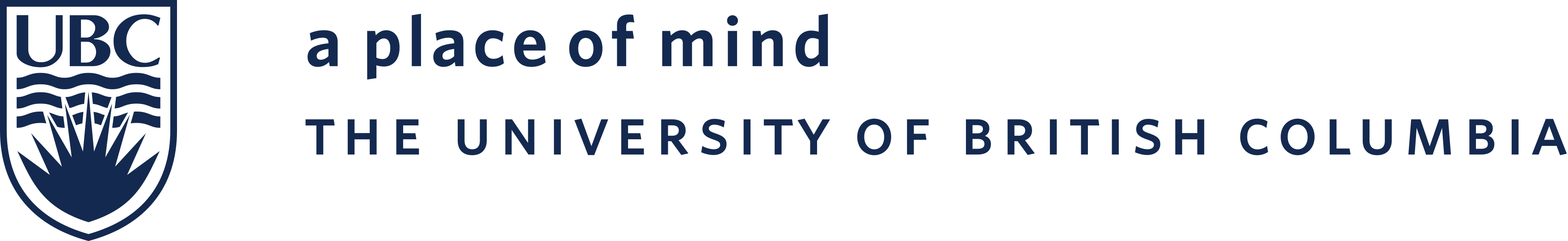 Nomination There are two pages to this nomination form. Please complete both pages and send them to the Staff Excellence Award Committee via the methods listed below.  nominations will remain confidential, however nominators will be sent email confirmation of receipt of submission. There is no limit to the number of nominations an employee may submit; however self-nominations will not be accepted.Please check  box to indicate for which award category is this nomination:
 (If you nominate a person for more than one, please fill out separate forms.)LeadershipInnovationCustomer ServiceHealth, Wellness and SafetyTeamworkThe Kim Nulty AwardMy Nominee for a Staff Excellence Award Is…Nominee Name ___________________________________________________________________________Position __________________________________________________________________________________Department _________________________________________ Tel __________________________________Nominator’s Declaration Name ____________________________________________________________________________________Position _____________________________________ Department _________________________________Tel. ____________________________________ Signature________________________________________Please tell us about the nominee on the second . This information will be used by the Committee to determine award recipients, so please give as specific  detailed examples as possible, including dates. This is your chance to make your nominee shine!Completed Nomination FormsAll nominations must be received by November 20, 2015. Please send both pages of the completed nomination forms to Caroline Soriano, Secretary to the Staff Excellence Awards Committee, by fax at (604) 822-0208by dropping off completed forms to USB Reception, 2nd Floor, University Services Buildingby email to caroline.soriano@ubc.caPlease refer to the Award Criteria document when filling out the  below.1) Overall, how does this nominee fulfill the award criteria?________________________________________________________________________________________________________________________________________________________________________________________________________________________________________________________________________________________________________________________________________________________________________________________________________________________________________________________________________________________________________________________________________________________________________________________________________________________________________________________________________________________________________________________________________________________________________________________________________________________________________________________________________________________________________________2) What impact or benefit has the nominee’s accomplishment had on Building Operations, or on the University Community in relation to the award area?  Please provide specific examples. _______________________________________________________________________________________________________________________________________________________________________________________________________________________________________________________________________________________________________________________________________________________________________________________________________________________________________________________________________________________________________________________________________________________________________________________________________________________________________________________________________________________________________________________________________________________________________________________________________________________________________________________________________________________________________________________________________________________________________________________________________________________3) Please provide us with any other additional comments.________________________________________________________________________________________________________________________________________________________________________________________________________________________________________________________________________________________________________________________________________________________________________________________________________________________________________________________ We encourage you to include additional letters of support for this nomination. Please attach them to this form.